AAlcohol and Other Drugs Act 1974Formerly “Alcohol and Drug Authority Act 1974”Portfolio:Minister for Mental HealthAgency:Mental Health CommissionAlcohol and Drug Authority Act 19741974/0324 Nov 197429 Nov 1974 (see s. 2 and Gazette 29 Nov 1974 p. 5167)Acts Amendment and Repeal (Disqualification for Parliament) Act 1984 Pt. II1984/07814 Nov 19841 Jul 1985 (see s. 2 and Gazette 17 May 1985 p. 1671)Acts Amendment (Financial Administration and Audit) Act 1985 s. 31985/0984 Dec 19851 Jul 1986 (see s. 2 and Gazette 30 Jun 1986 p. 2255)Acts Amendment (Public Service) Act 1987 s. 321987/11331 Dec 198716 Mar 1988 (see s. 2 and Gazette 16 Mar 1988 p. 813)Guardianship and Administration Act 1990 s. 1231990/0247 Sep 199020 Oct 1992 (see s. 2 and Gazette 2 Oct 1992 p. 4811)Acts Amendment (Public Sector Management) Act 1994 s. 191994/03229 Jun 19941 Oct 1994 (see s. 2 and Gazette 30 Sep 1994 p. 4948)Local Government (Consequential Amendments) Act 1996 s. 41996/01428 Jun 19961 Jul 1996 (see s. 2)Financial Legislation Amendment Act 1996 s. 48 & 641996/04925 Oct 199625 Oct 1996 (see s. 2(1))Trustees Amendment Act 1997 s. 181997/0016 May 199716 Jun 1997 (see s. 2 and Gazette 10 Jun 1997 p. 2661)Statutes (Repeals and Minor Amendments) Act (No. 2) 1998 s. 761998/01030 Apr 199830 Apr 1998 (see s. 2(1))Reprinted as at 1 Apr 1999 Reprinted as at 1 Apr 1999 Reprinted as at 1 Apr 1999 Reprinted as at 1 Apr 1999 State Superannuation (Transitional and Consequential Provisions) Act 2000 s. 292000/0432 Nov 2000To be proclaimed (see s. 2(2))Financial Legislation Amendment and Repeal Act 2006 Sch. 1 cl. 82006/07721 Dec 20061 Feb 2007 (see s. 2(1) and Gazette 19 Jan 2007 p. 137)Medical Practitioners Act 2008 Sch. 3 cl. 22008/02227 May 20081 Dec 2008 (see s. 2 and Gazette 25 Nov 2008 p. 4989)Acts Amendment (Bankruptcy) Act 2009 s. 82009/01816 Sep 200917 Sep 2009 (see s. 2(b))Reprint 2 as at 5 Feb 2010 (not including 2000/043)Reprint 2 as at 5 Feb 2010 (not including 2000/043)Reprint 2 as at 5 Feb 2010 (not including 2000/043)Reprint 2 as at 5 Feb 2010 (not including 2000/043)Health Practitioner Regulation National Law (WA) Act 2010 Pt. 5 Div. 22010/03530 Aug 201018 Oct 2010 (see s. 2(b) and Gazette 1 Oct 2010 p. 5075‑6)Public Sector Reform Act 2010 s. 902010/0391 Oct 20101 Dec 2010 (see s. 2(b) and Gazette 5 Nov 2010 p. 5563)Alcohol and Drug Authority Amendment Act 2015 Pt. 22015/00325 Feb 2015s. 13: 25 Feb 2015 (see s. 2(a));Pt. 2 other than s. 13: 1 Jul 2015 (see s. 2(b) and Gazette 10 Apr 2015 p. 1249)Reprint 3 as at 5 Feb 2016 (not including 2000/043)Reprint 3 as at 5 Feb 2016 (not including 2000/043)Reprint 3 as at 5 Feb 2016 (not including 2000/043)Reprint 3 as at 5 Feb 2016 (not including 2000/043)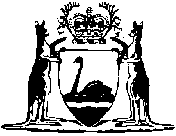 